ΣΥΛΛΟΓΟΣ ΕΚΠΑΙΔΕΥΤΙΚΩΝ Π. Ε.                    Μαρούσι  17 –  3 – 2019                                                                                                                   ΑΜΑΡΟΥΣΙΟΥ                                                   Αρ. Πρ.: ΔΥΤαχ. Δ/νση: Κηφισίας 211                                            Τ. Κ. 15124 Μαρούσι                                            Τηλ.: 210 8020697                                                                          Πληροφ.: Πολυχρονιάδης Δ. (6945394406)                                                                  Email:syll2grafeio@gmail.com                                      	Δικτυακός τόπος: http//: www.syllogosekpaideutikonpeamarousisou.grΠΡΟΣ: ΤΑ ΜΕΛΗ ΤΟΥ ΣΥΛΛΟΓΟΥ ΜΑΣ Θέμα: « Πρόταση διοργάνωσης εκδρομής στις Δαλματικές ακτές για τα μέλη του Σ. Ε. Π. Ε. Αμαρουσίου».Συναδέλφισσες και συνάδελφοιΎστερα από οχλήσεις και προτάσεις συναδέλφων – μελών του συλλόγου μας για τη διοργάνωση εκδρομής αναψυχής για τα μέλη του σωματείου μας σας κοινοποιούμε την  παρακάτω πρόταση για διοργάνωση εκδρομής και παρακαλούμε να δηλώσετε την πρόσθεσή σας για συμμετοχή έως την Πέμπτη  28 – 3 – 2019 τηλεφωνικά στα μέλη του Δ. Σ. – Πολυχρονιάδης Δημήτρης:(τηλ. οικίας 210 8068683, τηλ. σχολείου 210 8020697 – 6945394406), Λελεδάκη Ρούλα: (τηλ. σχολείου 2108071526 – 6944531901), Κοκκινομηλιώτης Γιώργος: (τηλ. οικίας 210 6105426, τηλ. σχολείου 210 8052552– 6974893573), Σαρδέλης Γιάννης:(τηλ. οικίας 2108062949, τηλ. σχολείου 2108078331 -   6949665631), Καββαδία Φωτεινή: (τηλ. οικίας 2108068683, τηλ. σχολείου: 2108024452 -  6932628101), Συνοδινού Σοφία: (τηλ. σχολείου 210 8018256 – 6945901389), Κορδονούρης Παναγιώτης: ( τηλ. σχολείου 2108048669 – 6937406262) )ή με μήνυμα ηλεκτρονικού ταχυδρομείου στη διεύθυνση ηλ.ταχ. του σωματείου μας: syll2grafeio@gmail.com. Η συγκεκριμένη εκδρομή (στην τιμή που μας δίνεται) θα πραγματοποιηθεί εφόσον συμπληρωθεί ο απαιτούμενος αριθμός των 40 συμμετεχόντων (το λιγότερο).  Όσοι δηλώσουν συμμετοχή στην εκδρομή πρέπει να καταθέσουν 50 ευρώ (προκαταβολή στον τραπεζικό λογαριασμό του ταξιδιωτικού πρακτορείου που μας έκανε τη συγκεκριμένη προσφορά έως τις 5  Απριλίου 2019, αφού πρώτα συγκεντρωθεί ο απαραίτητος αριθμός ατόμων για την πραγματοποίηση της εκδρομής). Για τον αριθμό λογαριασμού του πρακτορείου και τον τρόπο εξόφλησης της εκδρομής θα ενημερωθούν οι συμμετέχοντες από τα μέλη του Δ. Σ. του σωματείου εν ευθέτω χρόνο και εφόσον συμπληρωθεί ο απαιτούμενος αριθμός συμμετεχόντων για την πραγματοποίηση της εκδρομής.    ΕΚΔΡΟΜΗ ΣΤΙΣ ΔΑΛΜΑΤΙΚΕΣ ΑΚΤΕΣΠροσφορά Ταξιδιωτικού Γραφείου HAPPYDAYSTRAVELΗΜΕΡΕΣ : 8ΔΙΑΝΥΚΤΕΡΕΥΣΕΙΣ :7HMEΡΟΜΗΝΙΑ ΕΚΔΡΟΜΗ: 09-16/07/19        Τα ξενοδοχεία ενδεχομένως να αλλάξουν αν δεν υπάρχει  διαθεσιμότητα την ώρα που θα γίνει η κράτηση.  Σε κάθε περίπτωση θα εξασφαλιστεί ξενοδοχείο ίδιας κατηγορίας   στην ίδια περιοχή.ΚΟΣΤΟΣ ΣΥΜΜΕΤΟΧΗΣ ΑΝΑ ΑΤΟΜΟ ΣΕ ΔΙΚΛΙΝΟ ΔΩΜΑΤΙΟ:450€ΕΠΙΒΑΡΥΝΣΗ ΜΟΝΟΚΛΙΝΟΥ:200 €                                                       ΤΟ ΠΡΟΓΡΑΜΜΑ ΣΥΝΟΠΤΙΚΑ1η  ΗΜΕΡΑ: ΑΘΗΝΑ-  ΔΥΡΡΑΧΙΟ ή ΒΟΡΡΕ ( ΑΛΒΑΝΙΑ)2η ΗΜΕΡΑ:  ΜΠΟΥΝΤΑ-ΚΟΤΟΡ (ΜΑΥΡΟΒΟΥΝΙΟ) – ΤΡΕΜΠΙΝΙΕ (ΒΟΣ. ΕΡΖΕΓΟΒΙΝΗ)3η ΗΜΕΡΑ: ΝΤΟΥΜΠΡΟΒΝΙΚ4η ΗΜΕΡΑ: ΣΠΛΙΤ –ΤΡΟΓΚΙΡ5η ΗΜΕΡΑ: ΛΙΜΝΕΣ ΠΛΙΒΙΤΣΕ6η ΗΜΕΡΑ: ΠΟΝΤΟΓΚΟΡΙΤΣΑ (ΜΑΥΡΟΒΟΥΝΙΟ)7η ΗΜΕΡΑ: ΓΙΑΝΝΕΝΑ 8η ΗΜΕΡΑ ΑΘΗΝΑΠΕΡΙΛΑΜΒΑΝΟΝΤΑΙ:Mεταφορές, περιηγήσεις με κλιματιζόμενο πολυτελές πούλμαν της εταιρείας μας, καθ’ όλη τη διάρκεια της εκδρομής.07(Επτά) διανυκτερεύσεις στα παραπάνω ξενοδοχεία . Η διαμονή θα γίνει σε κατά βάση δίκλινα δωμάτια.Όλοι οι κοινόχρηστοι χώροι του ξενοδοχείου θα βρίσκονται στη διάθεσή σας . Το ξενοδοχείο πληροί τις απαραίτητες προϋποθέσεις για τη σωστή διαμονή σας .Πρωινό & δείπνο καθημερινά ξενοδοχείου. Ασφάλεια αστικής ευθύνης ALLIANZ.Ασφάλεια ιατροφαρμακευτικής περίθαλψης ALLIANZ.Φ.Π.Α.Διόδια αυτοκινητοδρόμωνΕίσοδοι πόλεων-checkpoints.ΣΗΜΕΙΩΣΗ : Στις τιμές μας δεν περιλαμβάνονται οι φόροι διαμονής, είσοδοι σε μουσεία και αρχαιολογικούς χώρους.Παραμένουμε στη διάθεσή σας, για οποιαδήποτε διευκρίνηση ή πληροφορία χρειαστείτε,Για το HAPPYDAYSTRAVELΜπουγάς Αλέξανδρος6951149626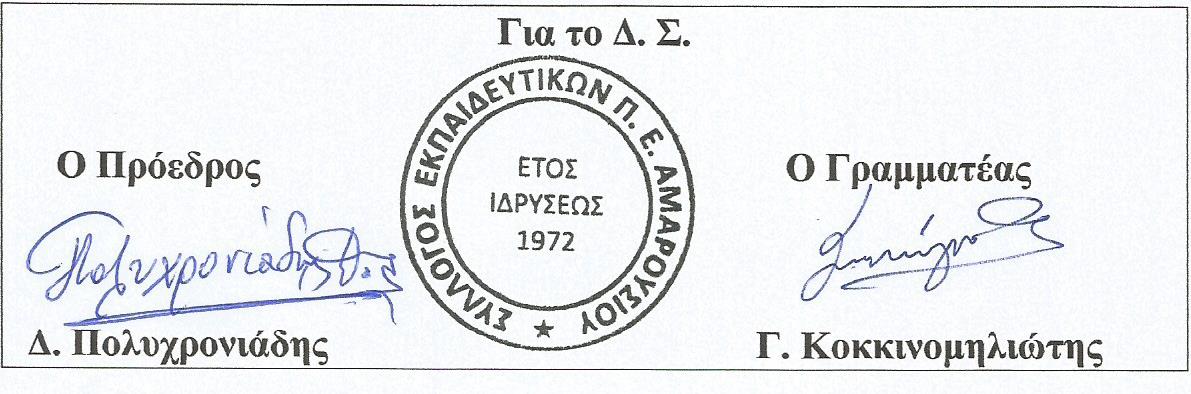 DELTAHOTEL 4* - CONTINENTAL Hotel 4*                             01 διανυκτέρευση 06/07  ΠΕΡΙΟΧΗ DURRES ή VORREBELLEVUE 3* PLUS02 διανυκτερεύσεις 07-09/07 στην περιοχή DUBROVNIK-TREBINJEKATARINA 4* 02 διανυκτερεύσεις 09-11/07 στην περιοχή SPLIT - DUGOPOLJENEW STAR 4* 01 διανυκτέρευση 11-12/07 στην περιοχή PODGORICAΒΥΖΑΝΤΙΟ  Hotel 3* - The Lake hotel 5* 01 διανυκτέρευση 12-13/07 στην περιοχή ΙΩΑΝΝΙΝΑ